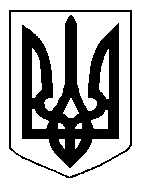 БІЛОЦЕРКІВСЬКА МІСЬКА РАДА	КИЇВСЬКОЇ ОБЛАСТІ	Р І Ш Е Н Н Я
від  27 червня 2019 року                                                                        № 4032-73-VIIПро розгляд заяви щодо  надання дозволу на розроблення проекту землеустрою  щодо відведення земельної ділянки в постійне користування комунальному некомерційному підприємству Білоцерківської міської ради  «Міський центр первинної медико – санітарної допомоги №1»Розглянувши звернення постійної комісії з питань земельних відносин та земельного кадастру, планування території, будівництва, архітектури, охорони пам’яток, історичного середовища та благоустрою до міського голови від 29 травня 2019 року №236/2-17, протокол постійної комісії з питань  земельних відносин та земельного кадастру, планування території, будівництва, архітектури, охорони пам’яток, історичного середовища та благоустрою від 28 травня 2019 року №180, заяву комунального некомерційного підприємства Білоцерківської міської ради «Міський центр первинної медико – санітарної допомоги №1» від 21 травня 2019 року №2945, відповідно до ст.ст. 12, 79-1, 92, 122, 123, 124 Земельного кодексу України, ст. 50 Закону України «Про землеустрій», ч.3 ст. 24 Закону України «Про регулювання містобудівної діяльності», п. 34. ч. 1 ст. 26 Закону України «Про місцеве самоврядування в Україні», міська рада вирішила:1.Відмовити в наданні дозволу на розроблення проекту землеустрою щодо відведення земельної ділянки в постійне користування комунальному некомерційному підприємству Білоцерківської міської ради «Міський центр первинної медико – санітарної допомоги №1» з цільовим призначенням 03.03 Для будівництва та обслуговування будівель закладів охорони здоров’я та соціальної допомоги (вид використання - для експлуатації та обслуговування стоянки для службових автомобілів), за адресою: вулиця Івана Мазепи, 65 А, орієнтовною площею 0,0276 га за рахунок земель населеного пункту м. Біла Церква, у зв’язку з невідповідністю місця розташування земельної ділянки згідно Генерального плану м. Біла Церква та Плану зонування території міста Біла Церква, затвердженого рішенням міської ради від  28 березня 2019 року №3567-68-VII «Про затвердження Плану зонування території міста Біла Церква» згідно вимог ч. 3 ст. 123 Земельного кодексу України.2. Контроль за виконанням цього рішення покласти на постійну комісію з питань  земельних відносин та земельного кадастру, планування території, будівництва, архітектури, охорони пам’яток, історичного середовища та благоустрою.В.о. міського голови 					                       В. Кошель